	В соответствии Бюджетным кодексом Российской Федерации, Федеральным законом от 06 октября 2003 года № 131–ФЗ «Об общих принципах организации местного самоуправления в Российской Федерации» Собрание депутатов Малобикшихского сельского поселения Канашского района Чувашской Республики р е ш и л о:         1. Главу 5.1 Положения о регулировании бюджетных правоотношений в Малобикшихском сельском поселений Канашского района Чувашской Республики, утвержденное решением Собрания депутатов Малобикшихского сельского поселения Канашского района Чувашской Республики от 14.10.2016 г. №11/1 изложить в следующей редакции:«Статья 14. Резервный фонд поселения В расходной части бюджета Малобикшихского сельского поселения Канашского района предусматривается создание резервного фонда администрации Малобикшихского сельского поселения Канашского района.Статья 15. Порядок формирования средств Резервного фонда поселенияРазмер резервного фонда Малобикшихского сельского поселения Канашского района утверждается решением о бюджете Малобикшихского о сельского поселения Канашского района  в составе источников финансирования дефицита бюджета поселения и не может превышать 3 (три) процента утвержденного указанным решением общего объема расходов.Статья 16. Порядок использования средств Резервного фонда поселения1. Средства резервного фонда администрации Малобикшихского сельского поселения Канашского района направляются на финансовое обеспечение непредвиденных расходов, в том числе на проведение аварийно-восстановительных работ и иных мероприятий, связанных с ликвидацией последствий стихийных бедствий и других чрезвычайных ситуаций, а также на иные мероприятия, предусмотренные порядком использования бюджетных ассигнований резервного фонда Малобикшихского сельского поселения Канашского района, предусмотренных в составе бюджета Малобикшихского сельского поселения Канашского района.3. Бюджетные ассигнования резервного фонда администрации Малобикшихского сельского поселения Канашского района, предусмотренные в составе бюджета Малобикшихского сельского поселения Канашского района, используются по решению администрации Малобикшихского сельского поселения Канашского района.Статья 17. Учет и отчетность по операциям со средств Резервного фонда поселенияОтчет об использовании бюджетных ассигнований резервного фонда администрации Малобикшихского сельского поселения Канашского района прилагается к годовом и квартальным  отчетам об исполнении бюджета Малобикшихского сельского поселения Канашского района».2. Настоящее решение вступает в силу после его официального опубликования.Глава Малобикшихскогосельского поселения                                                                                            О.О. МатьяноваЧĂВАШ РЕСПУБЛИКИ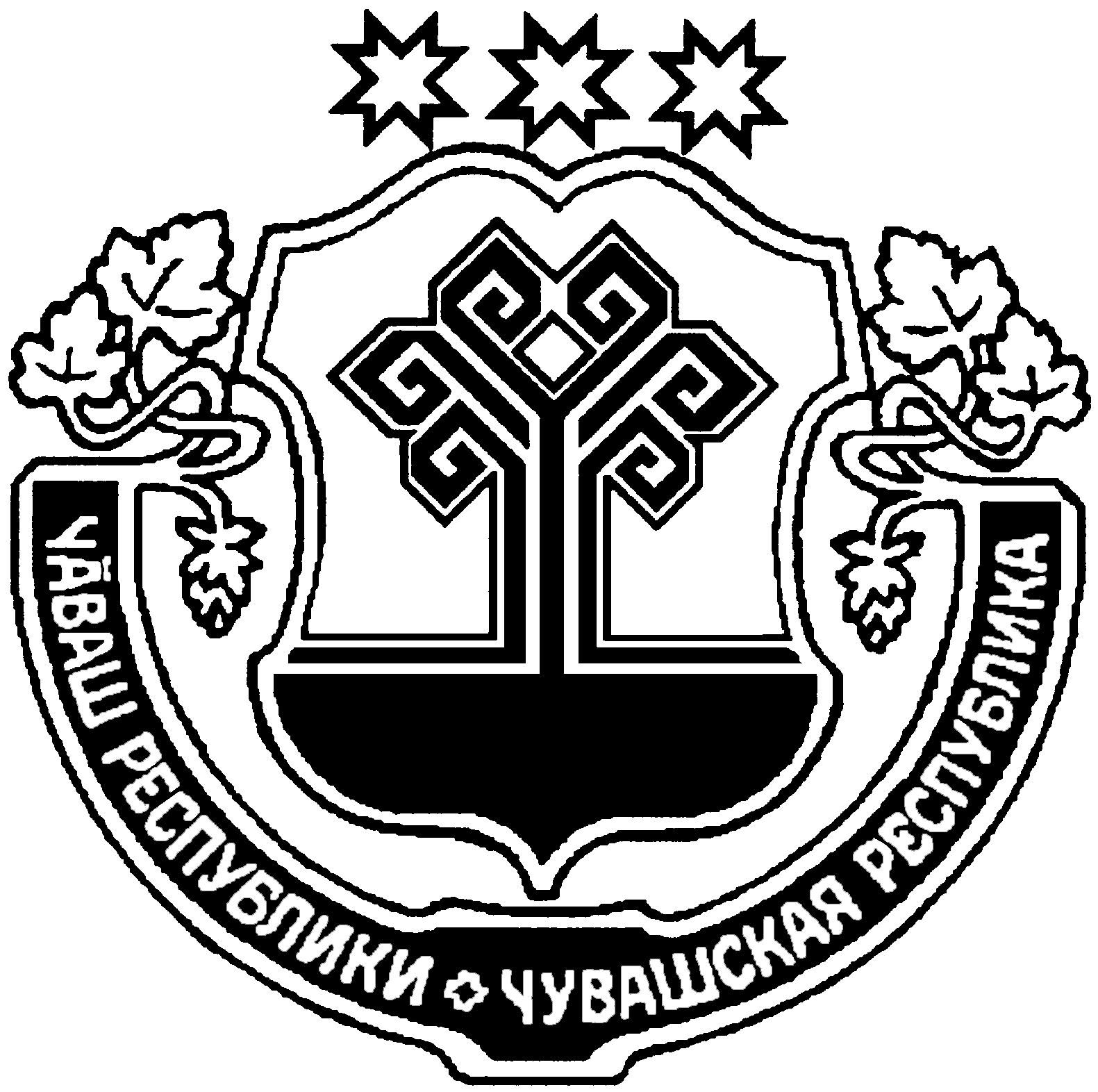 КАНАШ РАЙОНĚЧУВАШСКАЯ РЕСПУБЛИКА КАНАШСКИЙ РАЙОНУÇЫРМА ЯЛ ПОСЕЛЕНИЙĚНДЕПУТАТСЕН ПУХĂВĚЙЫШĂНУ28 авăн 2017 22/2 №Уçырма ялě	СОБРАНИЕ ДЕПУТАТОВМАЛОБИКШИХСКОГО  СЕЛЬСКОГО ПОСЕЛЕНИЯРЕШЕНИЕ 28 сентября 2016  № 22/2   деревня Малые БикшихиСОБРАНИЕ ДЕПУТАТОВМАЛОБИКШИХСКОГО  СЕЛЬСКОГО ПОСЕЛЕНИЯРЕШЕНИЕ 28 сентября 2016  № 22/2   деревня Малые БикшихиО внесении изменений в Положение о регулировании бюджетных правоотношений в Малобикшихском сельском поселении Канашского района Чувашской Республики, утвержденное решением Собрания депутатов Малобикшихского сельского поселения Канашского района Чувашской Республики от 14.10.2016 г. №11/1